1.pielikumsTehniskajai specifikācijai, iepirkuma identifikācijas Nr. TMR2016/5Turaidas muzejrezervāta ekspozīcijas„Garīgā atmoda un pilsoniskā apziņa 19.gadsimtās, tās nozīme Latvijas valsts izveidē 20.gadsimta sākumā”struktūrplānsEkspozīcija tiks izvietota Turaidas muižas Klaušinieku mājā, kura pašlaik tiek rekonstruēta. Ekspozīcijai izmantojamā kopējā platība līdz 270 m2. 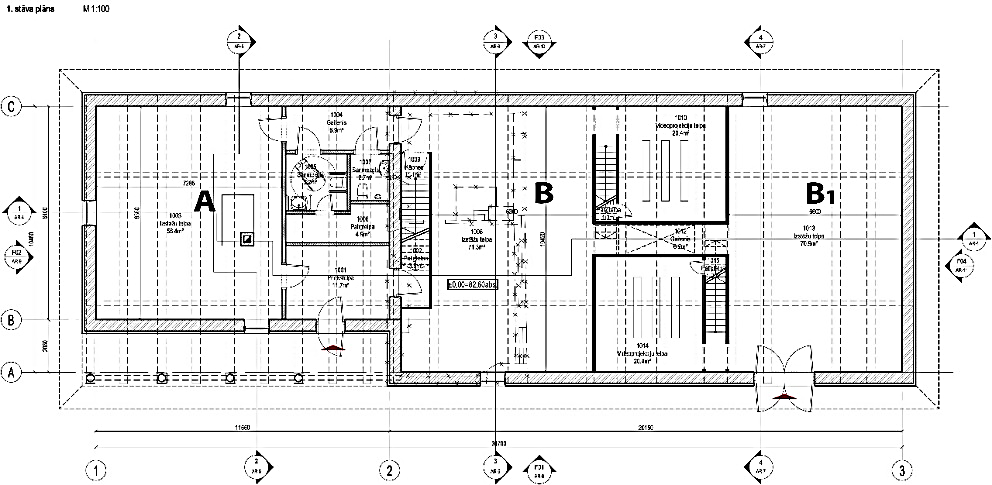 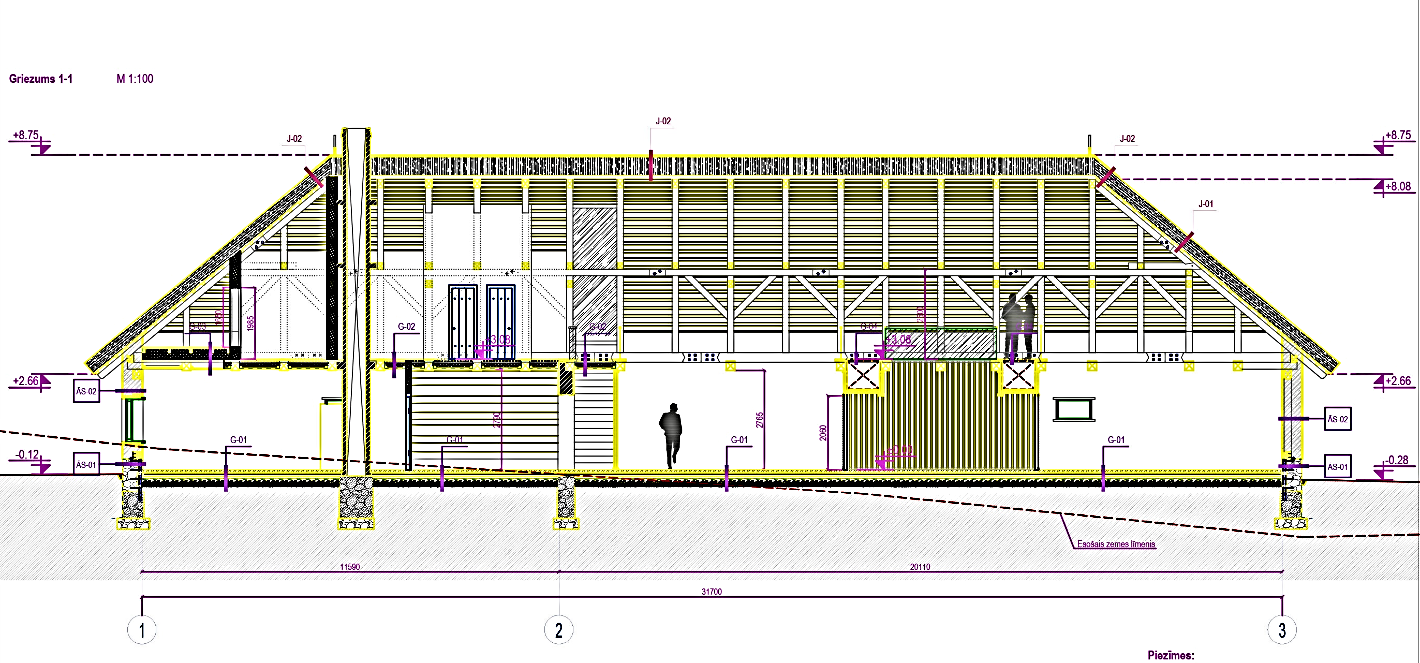 Turaidas muižas Klaušinieku mājas I stāva plāns (telpas A, B un B1) un šķērsgriezums no I. Caunītes rekonstrukcijas projekta (2015). Ekspozīcijas izvietojums:  I daļa “Klaušinieks”- A telpa; II daļa “Saimnieks”- B telpa, III daļa “Pilsonis”- B1 telpa. Ekspozīcijas mērķiSniegt vispusīgu vēstījumu par latviešu nācijas un Latvijas nacionālās valsts veidošanās priekšnoteikumiem  laikā no  dzimtbūšanas atcelšanas Vidzemē 1819.gadā līdz Latvijas valsts dibināšanai un Agrārajai reformai Eiropas notikumu kontekstā muzeja apmeklētājiem 4 valodās;Rosināt sabiedrības interesi par Latvijas vēsturi, tagadnes un nākotnes aktuālajām vērtībām, akcentējot tautas ētisko vērtību sistēmu (dzīvesziņu) un pilsonisko atbildību kā katras nācijas un valsts pastāvēšanas nepieciešamu pamatnoteikumu.Ekspozīcijas uzdevumiAtklāt pilsoniskās apziņas, kā arī individuālās un kolektīvās brīvības veidošanās priekšnoteikumus un gaitu;  Sniegt vēstījumu par likumdošanas, muižu un zemnieku saimniecību, sociālo attiecību, reliģijas, valodas izglītības attīstību un savstarpējo mijiedarbību Vidzemes lauku sabiedrībā 19. gadsimtā un 20.gadsimta sākumā, parādot sociālo un tehnisko modernizāciju, latviešu tautas nacionālo atmodu, izglītības veidošanos latviešu valodā un kultūras uzplaukumu;Atklāt ekspozīcijas mērķi, balstoties uz Latvijas Nacionālo muzeju krājumu, tai skaitā Turaidas muzejrezervāta krājuma priekšmetiem un izmantojot mūsdienīgus didaktiskus multimediju uzskates līdzekļus un izteiksmīgu māksliniecisko risinājumu.Ekspozīcijas tematiskais struktūrplānsIevads. Ekspozīcijas nosaukums, laika līnija, ievadteksts (priekštelpa 11,7 m2)Klaušinieks (19.gs. sākums – 19.gs. 60.gadi) A telpa  - platība 58,4 m2, augstums 2,70 m. Simboliskie priekšmeti – sētuve un sprigulis. Ekspozīcijas telpā vizuālie akcenti: Brīvestības pasludināšana jeb dzimtbūšanas atcelšana; likumdošanas ceļš; galds; krāsns ar klaušinieku  sadzīves ainas atveidojumuBrīvība un zeme – likumdošanas ceļš Vidzemes guberņa un tās iedzīvotāji Krievijas impērijā 19.gadsimta pirmajā pusē Par arājiem – 1804.gada Vidzemes zemnieku likumi Digitāla programma “Liberte, egalite, fraternite – no dzimtbūšanas līdz brīvības, vienlīdzības, brālības idejai”Putna brīvība – 1819.gada zemnieku brīvlaišana Vidzemē“Runājošie portreti” - diskusija „Zeme ir mana, laiks tavs!” Bruņinieku namā 1819.gadā  Brīvestības pasludināšana Likumdošanas solis līdz mazgruntniekam. 1849.Hierarhija – klaušu muiža un klaušinieks“Runājošie portreti” – diskusija par klaušu lietderīgumu un nacionālo jautājumu Klaušu laiku saimniekošana sētā un muižā; darba rīkiMuižas pārvalde un tiesu varaZemnieku protesti un jaunu ceļu meklējumi AtbildībaAizmetņi pilsoniskajai apziņai pagastu pārvaldēMagazīna – labības uzkrājums neražas gadiemPagasta tiesa Uzvārds – brīva cilvēka identifikatorsKlaušinieka ģimene un sadzīve TicībaTradicionālie dievvārdi no šūpuļa līdz kapamBrāļu draudzes PareizticībaValodaDigitāla programma “Latviešu nacionālās literatūras aizsākumi”Ko lasīja klaušinieks? Sekojot Eiropai – izglītība visiemSkolu pārvalde un baltvācu mācītāju loma Skolnieki un mācības“Runājošās avīzes” – diskusija: Kāpēc zemniekiem vajag izglītību? Jauna profesija – skolotājs Cimzes skolotāju seminārāVidzemes draudzes skolotāju konferences Turaidā Ēka piemineklis – Turaidas muižas Klaušinieku mājaKleķa ēkas un salmu jumti Vidzemē (t.sk. oriģināls no Turaidas klaušinieku mājas kleķa sienas fragments un durvju rokturis; iespējams izvietot gaitenī (platība 6.9 m2), kur pāreja no ekspozīcijas zāles A uz B)Saimnieks B telpa – platība 71, 3 m2, augstums 2.70-8.00 m; videozonas telpa – platība 20,4 m2, augstums 2,70 m.  Simboliskie priekšmeti – kuļmašīna un globuss. Ekspozīcijas telpā ar vizuāliem akcentiem izceļams: modernizācija sociālajā un tehniskajā sfērā, laikmeta dinamika; nacionālās pašapziņas un izglītības attīstībaAtmoda Vidzeme Krievijas impērijā 19.gadsimta otrajā pusē Personība vēsturē – jaunlatvietis Dzimst mūsu simboli – Dziesmu svētki, himna, karoga krāsasLatīņu burti, tautasdziesmu apzināšana„Trīs lietas mums pār visu citu ir vajadzīgas: pirmā kārtā – skolas, otrā kārtā – skolas un trešā kārtā – skolas.” Krišjānis ValdemārsIzglītības attīstībaPagastskolas - ēkas un telpasKo un kā mācījās latviešu valodā?Jūrskolas, burinieki un saimniekiPagātne, nākotne, vēsture, pilsonis – valodas attīstība Jaunlatviešu, vācbaltu un Krievijas impērijas skatījums uz pagātni un nākotniPārkrievošanas mēģinājums un vācu valodas dominantes norietsIzrāviensUz naudas renti un dzimtas māju VidzemēMāju izpirkšana, saimnieku dzimtasSabiedriskās klaušas un nodokļiLauksaimniecības attīstībaVecās sliedēs – rentes attiecības starp muižu un nomniekiemModernizācija laukosMuižas tehniskā modernizācija Digitāla programma “Turaidas muiža”Piensaimniecības attīstība KopdarbībaLauku pašvaldības Biedrības Naudas saimniecība un tās ēnas pusesCeļā uz pilsonisko brīvību un atbildību – vidusšķira Sociālā spriedze, 20.gadsimtu uzsākot ĢimeneBērni un vārdiPaaudžu mantojums – sēta, tikums, dzimtas stāsts Izvēles tiesībasVidzemnieks pilsētās un pasaulē Zemnieku mājā ienāk pilsēta un pasaule  Mātes valoda presē, skolā, kultūrā Digitāla programma “Latviešu inteliģence 19/20.gadsimta mijā”Video zona „Klaušinieks un saimnieks” Pilsonis B1 telpa – platība 70,9 m2, augstums 2.70-8.00 m; videozonas telpa – platība 20,4 m2, augstums 2,70 m. Simboliskie priekšmeti – Latvijas valsts karogs un Latvijas Zemnieku Savienības Turaidas nodaļas karogs 1917. Ekspozīcijas telpā ar vizuāliem akcentiem izceļami:  dažādie valstiskuma ceļi, kas bija potenciāli iespējami 1917.–1919., akcentējot demokrātiskas nacionālas valsts ceļu; valsts robežas simbols Pilsoniskums ir valsts gribaRevolūcija un doma par Latvijas valstiPartiju programmas 1905.gadā par valstiskumuMiķelis Valters (1874-1968)Kultūras un politiskās autonomijas idejas attīstība Demokrātiskā pilsonība 1905–1917Nacionālais jautājumsAkadēmiskā inteliģence 20.gadsimta sākumā Karš un valstiskuma idejaStarptautiskais kontekstsBēgļu komitejas un latviešu strēlnieku bataljoniCeļā uz Latvijas valstiValstiskuma idejas attīstība  Baltijas hercogistes ceļš Lielinieku diktatūra: Iskolata valsts un Stučkas valdība  Nacionālas un demokrātiskas valsts ceļšLatvijas RepublikaAizstāvēt savu valsi: pilsoniskās drosmes piemēriPilsonis un muiža – Agrārā reformaDigitāla programma “Agrārā reforma”Digitāla programma “Latyijas republikas satversme”Video zona “Pilsonis”